7.1.4 Water conservation facilities available in the Institution: 1. Rain water harvesting 2. Bore well /Open well recharge 3. Construction of tanks and bunds 4. Waste water recycling 5. Maintenance of water bodies and distribution system in the campusAs Sri Indu College of Engineering & Technology is located in rural area, there is no Municipal Water supply for the college. The college depends on ground water i.e. MISSION BHAGEERATHA for all its water needs. Hence, efficient usage of available water and adaptation of water conservation measures are essential. The daily requirement of water in the campus is around 300000 liters. The following measures are taken for the conservation of water: 1. RAIN WATER HARVESTING Run off generated in the campus is collected using a Check dam constructed in the campus on a natural drain passing through the campus. The Check dam is constructed at a cost of Rs.4,25,000. It is estimated that the pondage developed by the dam can store 1000000 liters of water. The stored water percolates into the ground to recharge ground water. The rain water coming from roof tops and that flowing within the campus are collected in ten numbers of percolation pits of 3m x 3m size each, constructed at all feasible points in the campus recharge ground water. 2. OPEN WELL  An open well located in the campus is recharged by rain water. The well also receives water from the pondage of check dam through pumping. 3. USAGE OF WASTE WATER: Wastewater discharged as effluent from septic tank and canteen wastewater are used for gardening, watering of trees etc. 4. MAINTENANCE OF WATER DISTRIBUTION SYSTEMS IN THE CAMPUS : The ground water is pumped into storage tanks located at different places in the campus. There are nine numbers of over head storage tanks and one Elevated Service Reservoir in the campus. The water is distributed through well laid pipe network. Drinking water after treating in RO plant is supplied through a separate set of distribution pipes and water for all other purpose is supplied through another set of distribution pipes. Entire distribution system is well supervised by Civil works committee to ensure that there are no leakages and wastages of precious water through joints, valves etc. Waste usage of water is reduced using low pressure flushes. All the stakeholders of the college are well educated to use water economically and efficiently.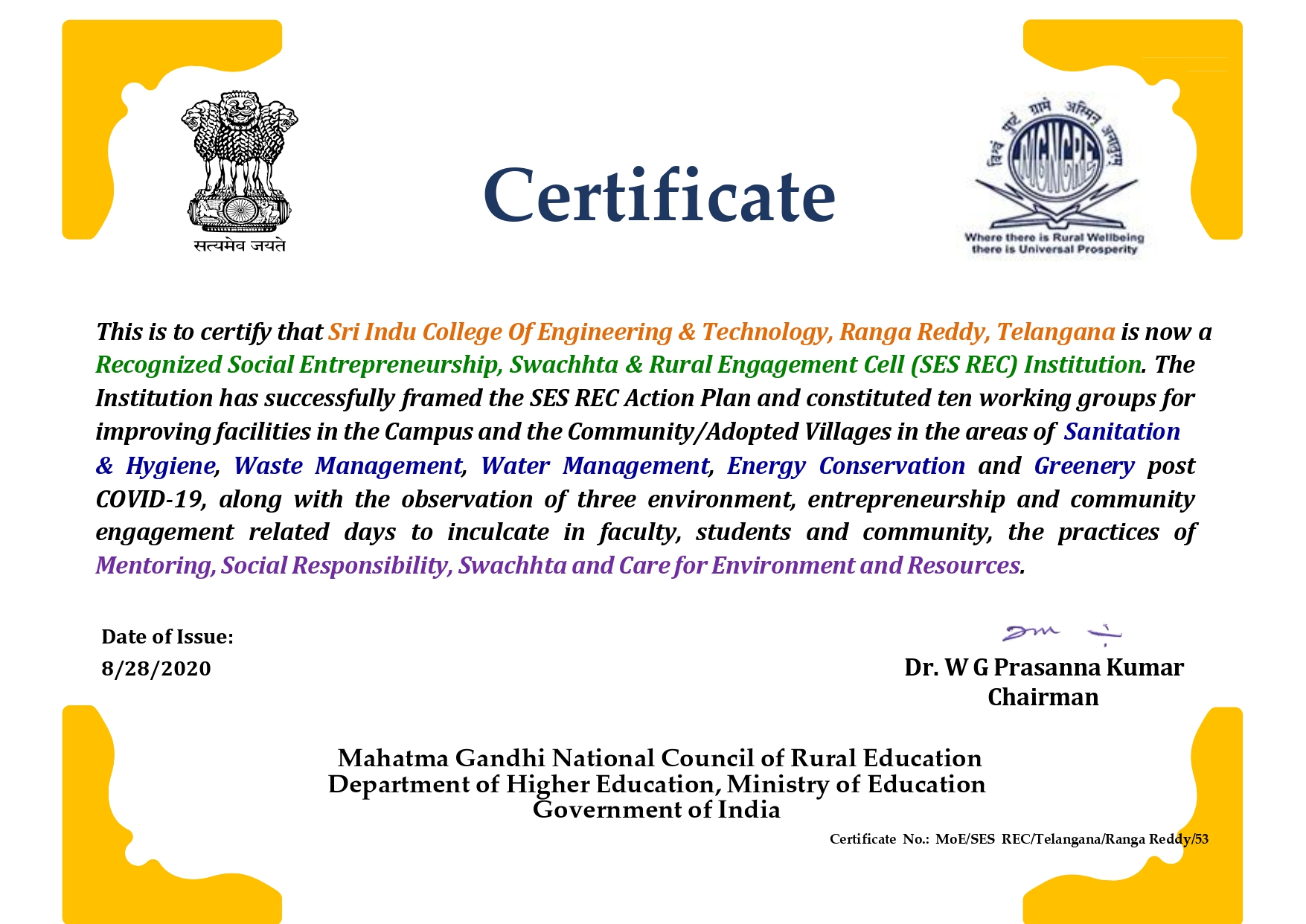 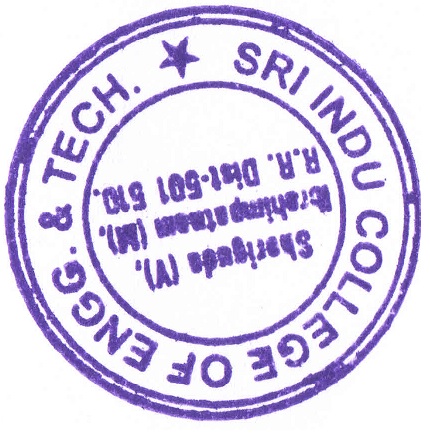 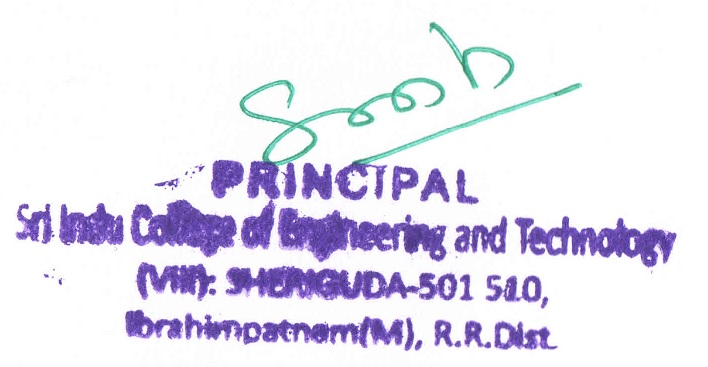 